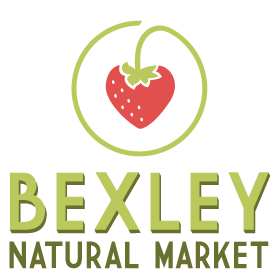 Application Board of Directors Name: Address:Phone:Email:# of years as a Member:# of Family Members:Describe your involvement with the Co-op. Include amount of time spent and specific activities, if appropriate. (1,000 characters max) *Why do you want to be on the Board of Directors at the Co-op? What do you see as our Co-op's role in the broader community? What is your expertise that you will bring to the Board at the Co-op?Please provide any additional information you feel is relevant to your candidacy. Photo (optional) / resume (optional)